「Tsurugaおうちでお店ごはん」参加申込書　                 0770-24-1311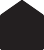 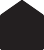 実施要綱を確認し、参加要件を全て遵守することを誓約の上、下記の内容のとおり参加店舗として申し込みます。申込日 令和3年　　月　　日※参加店舗は｢1事業者1店舗｣となります。また、上記内容については特設WEBサイトには掲載されません。※店舗写真(1点)、商品写真(各商品1点)送付先kanako_miyashita_tcci@tsuruga.or.jp宛に写真をお送りください。ご担当者　　　　　　　　　　　　　　　　ご担当者連絡先　　　　　　　　　　　　 ご担当者メール令和３年度　テイクアウト・デリバリーサービス促進事業                      事業者名資本金(　　　　万円)　　従業員数(　　　　 人)営業許可(　　　　　　　　　　　　　　　　　　　　　　　　　　　　　　　　　　　　　　　　　　　　　　)(　　　　　　　　　　　　　　　　　　　　　　　　　　　　　　　　　　　　　　　　　　　　　　)(　　　　　　　　　　　　　　　　　　　　　　　　　　　　　　　　　　　　　　　　　　　　　　)店舗で行なっている感染症対策店舗で行なっている感染症対策店舗名連絡先連絡先TEL　　　　－　　－所在地敦賀市敦賀市駐車場駐車場あり(　　　　台)　 なし営業時間定休日定休日業種和食 洋食 中華 イタリアン フレンチ 居酒屋 カフェ 宿泊業 その他(            )和食 洋食 中華 イタリアン フレンチ 居酒屋 カフェ 宿泊業 その他(            )和食 洋食 中華 イタリアン フレンチ 居酒屋 カフェ 宿泊業 その他(            )和食 洋食 中華 イタリアン フレンチ 居酒屋 カフェ 宿泊業 その他(            )和食 洋食 中華 イタリアン フレンチ 居酒屋 カフェ 宿泊業 その他(            )販売方法と予約日時注意事項テイクアウト(持ち帰り)　　　デリバリー(出前)●予約について　日前(　　:　　まで)に要予約テイクアウト(持ち帰り)　　　デリバリー(出前)●予約について　日前(　　:　　まで)に要予約テイクアウト(持ち帰り)　　　デリバリー(出前)●予約について　日前(　　:　　まで)に要予約●注意事項●注意事項決済方法●テイクアウト(持ち帰り) 現金 クレジットカード 電子マネー､QR決済(                      )●デリバリー(出前)       現金 クレジットカード 電子マネー､QR決済(                      )●テイクアウト(持ち帰り) 現金 クレジットカード 電子マネー､QR決済(                      )●デリバリー(出前)       現金 クレジットカード 電子マネー､QR決済(                      )●テイクアウト(持ち帰り) 現金 クレジットカード 電子マネー､QR決済(                      )●デリバリー(出前)       現金 クレジットカード 電子マネー､QR決済(                      )●テイクアウト(持ち帰り) 現金 クレジットカード 電子マネー､QR決済(                      )●デリバリー(出前)       現金 クレジットカード 電子マネー､QR決済(                      )●テイクアウト(持ち帰り) 現金 クレジットカード 電子マネー､QR決済(                      )●デリバリー(出前)       現金 クレジットカード 電子マネー､QR決済(                      )お店PR(75文字以内)※店舗写真１枚お店PR(75文字以内)※店舗写真１枚ホームページSNSなどホームページSNSなどhttp://facebook(                      )  instagram(                      )  twitter(                      )http://facebook(                      )  instagram(                      )  twitter(                      )http://facebook(                      )  instagram(                      )  twitter(                      )http://facebook(                      )  instagram(                      )  twitter(                      )❶商品名                                       (　　　　人前) 価格 3,000円(税込) 5,000円(税込) 10,000円(税込)❶商品名                                       (　　　　人前) 価格 3,000円(税込) 5,000円(税込) 10,000円(税込)商品コンセプト商品PR(75文字以内)※商品❶写真1枚❷商品名                                      (　　　　人前) 価格 3,000円(税込) 5,000円(税込) 10,000円(税込)❷商品名                                      (　　　　人前) 価格 3,000円(税込) 5,000円(税込) 10,000円(税込)商品コンセプト商品PR(75文字以内)※商品❷写真1枚❸商品名                                      (　　　　人前) 価格 3,000円(税込) 5,000円(税込) 10,000円(税込)❸商品名                                      (　　　　人前) 価格 3,000円(税込) 5,000円(税込) 10,000円(税込)商品コンセプト商品PR(75文字以内)※商品❸写真1枚